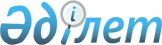 Об утверждении Правил представления сведений о привлеченных иностранцах и лицах без гражданства международным технологическим парком "Астана Хаб", представляемых уполномоченному органу по вопросам миграции населения и Комитету национальной безопасности Республики КазахстанПриказ Министра информации и коммуникаций Республики Казахстан от 19 сентября 2018 года № 406. Зарегистрирован в Министерстве юстиции Республики Казахстан 17 октября 2018 года № 17558.
      В соответствии с пунктом 11 статьи 13-1 Закона Республики Казахстан от 24 ноября 2015 года "Об информатизации" ПРИКАЗЫВАЮ:
      1. Утвердить прилагаемые Правила представления сведений о привлеченных иностранцах и лицах без гражданства международным технологическим парком "Астана Хаб", представляемых уполномоченному органу по вопросам миграции населения и Комитету национальной безопасности Республики Казахстан.
      2.  Департаменту информатизации Министерства информации и коммуникаций Республики Казахстан обеспечить:
      1) государственную регистрацию настоящего приказа в Министерстве юстиции Республики Казахстан;
      2) в течение десяти календарных дней со дня государственной регистрации настоящего приказа направление его в Республиканское государственное предприятие на праве хозяйственного ведения "Республиканский центр правовой информации" для официального опубликования и включения в Эталонный контрольный банк нормативных правовых актов Республики Казахстан;
      3) размещение настоящего приказа на интернет-ресурсе Министерства информации и коммуникаций Республики Казахстан;
      4) в течение десяти рабочих дней после государственной регистрации настоящего приказа представление в Юридический департамент Министерства информации и коммуникаций Республики Казахстан сведений об исполнении мероприятий, предусмотренных подпунктами 1), 2) и 3) настоящего пункта.
      3. Контроль за исполнением настоящего приказа возложить на курирующего вице-министра информации и коммуникаций Республики Казахстан.
      4. Настоящий приказ вводится в действие по истечении десяти календарных дней после дня его первого официального опубликования.
      "СОГЛАСОВАН"Министерство труда и социальнойзащиты населенияРеспублики Казахстан
      "СОГЛАСОВАН"Комитет национальнойбезопасностиРеспублики Казахстан
      "СОГЛАСОВАН"Комитет по статистикеМинистерства национальнойэкономикиРеспублики Казахстан Правила представления сведений о привлеченных иностранцах и лицах без гражданства международным технологическим парком "Астана Хаб", представляемых уполномоченному органу по вопросам миграции населения и Комитету национальной безопасности Республики Казахстан
      1. Настоящие Правила представления сведений о привлеченных иностранцах и лицах без гражданства международным технологическим парком "Астана Хаб", представляемых уполномоченному органу по вопросам миграции населения и Комитету национальной безопасности Республики Казахстан (далее – Правила) разработаны в соответствии с пунктом 11 статьи 13-1 Закона Республики Казахстан от 24 ноября 2015 года "Об информатизации" и определяют порядок представления сведений о привлеченных иностранцах и лицах без гражданства, а также о членах их семей (далее – сведения) международным технологическим парком "Астана Хаб" в уполномоченный орган по вопросам миграции населения и в Комитет национальной безопасности Республики Казахстан.
      2. Сведения об иностранцах и лицах без гражданства, привлеченных международным технологическим парком "Астана Хаб" или его участниками, представляются по форме согласно приложению 1 к настоящим Правилам.
      3. Сведения о членах семьи иностранцев и лиц без гражданства, привлеченных международным технологическим парком "Астана Хаб" или его участниками, представляются по форме согласно приложению 2 к настоящим Правилам.
      4. Международный технологический парк "Астана Хаб" представляет сведения, предусмотренные в пунктах 2 и 3 настоящих Правил ежеквартально не позднее 15 числа месяца, следующего за отчетным периодом в уполномоченный орган по вопросам миграции населения и Комитет национальной безопасности Республики Казахстан.
      Сноска. Пункт 4 - в редакции приказа и.о. Министра цифрового развития, инноваций и аэрокосмической промышленности РК от 20.07.2023 № 274/НҚ (вводится в действие по истечении десяти календарных дней после дня его первого официального опубликования).


      5. Сведения представляются на бумажном носителе или в электронном виде на казахском и русском языках. 
      Сноска. Приложение 1 - в редакции приказа и.о. Министра цифрового развития, инноваций и аэрокосмической промышленности РК от 20.07.2023 № 274/НҚ (вводится в действие по истечении десяти календарных дней после дня его первого официального опубликования).
      Представляется: сведения о привлеченных иностранцах и лицах без гражданства международным технологическим парком "Астана Хаб" или его участникамиФорма административных данных размещена на интернет – ресурсе: Астана ХабНаименование формы административных данных: сведения о привлеченных иностранцах и лицах без гражданства международным технологическим парком "Астана Хаб" или его участникамиИндекс формы административных данных (краткое буквенно-цифровое выражение наименования формы): 14-СПИПериодичность: ежеквартальноОтчетный период: не позднее 10 числа первого месяца, следующего за отчетным кварталомКруг лиц, представляющих информацию: международный технологический парк "Астана Хаб"Срок представления формы административных данных: ежеквартально не позднее 15 числа месяца следующего за отчетным периодом в уполномоченный орган по вопросам миграции населения и Комитет национальной безопасности Республики Казахстан.
      Руководитель: __________________________________________________фамилия, имя, отчество (при его наличии), подписьДата "_____"_____________20___годаМесто для печатиПримечание: пояснение по заполнению указанной формы предусматривается в приложении к настоящей форме.
      Сноска. Приложение 2 - в редакции приказа и.о. Министра цифрового развития, инноваций и аэрокосмической промышленности РК от 20.07.2023 № 274/НҚ (вводится в действие по истечении десяти календарных дней после дня его первого официального опубликования).
      Представляется: сведения о привлеченных иностранцах и лицах без гражданства международным технологическим парком "Астана Хаб" или его участникамиФорма административных данных размещена на интернет – ресурсе: Астана хабНаименование формы административных данных: сведения о привлеченных иностранцах и лицах без гражданства международным технологическим парком "Астана Хаб" или его участникамиИндекс формы административных данных (краткое буквенно-цифровое выражение наименования формы): 15-СПИПериодичность: ежеквартальноОтчетный период: не позднее 10 числа первого месяца, следующего за отчетным кварталомКруг лиц, представляющих информацию: международный технологический парк "Астана Хаб"Срок представления формы административных данных: ежеквартально не позднее 15 числа месяца следующего за отчетным периодом в уполномоченный орган по вопросам миграции населения и Комитет национальной безопасности Республики Казахстан.
      Руководитель: _______________________________________________фамилия, имя, отчество (при его наличии), подписьДата "_____"_____________20___годаМесто для печатиПримечание: пояснение по заполнению указанной формы предусматривается в приложении к настоящей форме.
					© 2012. РГП на ПХВ «Институт законодательства и правовой информации Республики Казахстан» Министерства юстиции Республики Казахстан
				
      Министр информации и коммуникацийРеспублики Казахстан 

Д. Абаев
Утверждены
приказом Министра
информации и коммуникаций
Республики Казахстан
от 19 сентября 2018 года № 406Приложение 1
к Правилам представления
сведений о привлеченных
иностранцах и лицах
без гражданства международным
технологическим парком
"Астана Хаб", представляемых
уполномоченному органу
по вопросам миграции населения
и Комитету национальной безопасности
Республики Казахстан
№
Фамилия, имя, отчество (при его наличии), в том числе латинскими буквами
Дата рождения
Гражданство (страна постоянного проживания)
Номер, дата и орган выдачи паспорта (документа, удостоверяющего личность)
Срок предполагаемого пребывания (месяц, год) на территории Республики Казахстан
Сведения о квалификации
Сведения о продлении срока действия визы (при наличии)
Цель пребывания на территорию Республики Казахстан
Адрес места проживания в Республике КазахстанПриложение 2
к Правилам представления сведений
о привлеченных иностранцах
и лицах без гражданства
международным технологическим
парком "Астана Хаб", представляемых
уполномоченному органу
по вопросам миграции населения
и Комитету национальной безопасности
Республики Казахстан
№
Фамилия, имя, отчество (при его наличии), в том числе латинскими буквами
Дата рождения
Гражданство (страна постоянного проживания)
Фамилия, имя, отчество (при его наличии), в том числе латинскими буквами, лица, привлеченного международным технологическим парком "Астана Хаб" или его участниками, членами семьи которого они являются
Степень родства
Сведения о документах подтверждающих родство (свидетельство о заключении брака, о рождении или иные документы, подтверждающие сведения о родстве)
Номер, дата и орган выдачи паспорта (документа, удостоверяющего личность)
Сведения о продлении срока действия визы (при наличии)
Адрес места проживания в Республике Казахстан